Сумська міська радаVІIІ СКЛИКАННЯ          СЕСІЯРІШЕННЯвід                   2023 року №          -МРм. СумиРозглянувши звернення юридичної особи, надані документи, відповідно до статей 12, пункту «а» частини першої статті 141, частин третьої, четвертої статті 142 Земельного кодексу України, », частини четвертої статті 15 Закону України «Про доступ до публічної інформації», ураховуючи протокол засідання постійної комісії з питань архітектури, містобудування, регулювання земельних відносин, природокористування та екології Сумської міської ради від 18.04.2023 № 60, керуючись пунктом 34 частини першої статті 26 Закону України «Про місцеве самоврядування в Україні», Сумська міська рада    ВИРІШИЛА:Припинити КОМУНАЛЬНОМУ ПІДПРИЄМСТВУ «ПАРКІНГ» СУМСЬКОЇ МІСЬКОЇ РАДИ (38523128) право постійного користування земельними ділянками та зарахувати їх до земель запасу Сумської міської територіальної громади за нижче вказаними адресами: м. Суми, вул. Петропавлівська, кадастровий номер 5910136300:03:019:0022, площа – 0,0073 га, категорія та цільове призначення земельної ділянки: землі природно-заповідного фонду та іншого природоохоронного призначення для збереження та використання пам'яток природи, що перебуває в постійному користуванні юридичної особи на підставі витягу з Державного реєстру речових прав на нерухоме майно про реєстрацію  іншого  речового  права № 33702891 від 15.10.2019, реєстраційний номер об’єкта нерухомого майна 1138020159101;м. Суми, вул. Петропавлівська, 102, кадастровий номер 5910136300:03:019:0019, площа – 0,0063 га, категорія та цільове призначення земельної ділянки: землі природно-заповідного фонду та іншого природоохоронного призначення для збереження та використання пам'яток природи, що перебуває в постійному користуванні юридичної особи на підставі витягу з Державного реєстру речових прав на нерухоме майно про реєстрацію  іншого  речового  права № 33704330 від 15.10.2019, реєстраційний номер об’єкта нерухомого майна 1119282359101;м. Суми, вул. Антонова, 3/1, кадастровий номер 5910136300:03:019:0020, площа – 0,0100 га, категорія та цільове призначення земельної ділянки: землі природно-заповідного фонду та іншого природоохоронного призначення для збереження та використання пам'яток природи, що перебуває в постійному користуванні юридичної особи на підставі витягу з Державного реєстру речових прав на нерухоме майно про реєстрацію  іншого  речового  права № 33704049 від 15.10.2019, реєстраційний номер об’єкта нерухомого майна 1857331959101;м. Суми, вул. Петропавлівська, кадастровий номер 5910136300:03:018:0021, площа – 0,3790 га, категорія та цільове призначення земельної ділянки: землі природно-заповідного фонду та іншого природоохоронного призначення для збереження та використання пам'яток природи, що перебуває в постійному користуванні юридичної особи на підставі витягу з Державного реєстру речових прав на нерухоме майно про реєстрацію  іншого  речового  права № 33703601 від 15.10.2019, реєстраційний номер об’єкта нерухомого майна 1141831359101;м. Суми, вул. Петропавлівська, кадастровий номер 5910136300:03:016:0012, площа – 0,1808 га, категорія та цільове призначення земельної ділянки: землі природно-заповідного фонду та іншого природоохоронного призначення для збереження та використання пам'яток природи, що перебуває в постійному користуванні юридичної особи на підставі витягу з Державного реєстру речових прав на нерухоме майно про реєстрацію  іншого  речового  права № 33702887 від 15.10.2019, реєстраційний номер об’єкта нерухомого майна 1138058659101;м. Суми, вул. Петропавлівська, кадастровий номер 5910136300:04:010:0010, площа – 0,1159 га, категорія та цільове призначення земельної ділянки: землі природно-заповідного фонду та іншого природоохоронного призначення для збереження та використання пам'яток природи, що перебуває в постійному користуванні юридичної особи на підставі витягу з Державного реєстру речових прав на нерухоме майно про реєстрацію  іншого  речового  права № 33703134 від 15.10.2019, реєстраційний номер об’єкта нерухомого майна 1142548359101;м. Суми, вул. Петропавлівська, кадастровий номер 5910136300:04:012:0003, площа – 0,3009 га, категорія та цільове призначення земельної ділянки: землі природно-заповідного фонду та іншого природоохоронного призначення для збереження та використання пам'яток природи, що перебуває в постійному користуванні юридичної особи на підставі витягу з Державного реєстру речових прав на нерухоме майно про реєстрацію  іншого  речового  права № 33703924 від 15.10.2019, реєстраційний номер об’єкта нерухомого майна 1141937759101;м. Суми, вул. Герасима Кондратьєва, 127, кадастровий номер 5910136300:04:011:1109, площа – 0,0057 га, категорія та цільове призначення земельної ділянки: землі природно-заповідного фонду та іншого природоохоронного призначення для збереження та використання пам'яток природи, що перебуває в постійному користуванні юридичної особи на підставі витягу з Державного реєстру речових прав на нерухоме майно про реєстрацію  іншого  речового  права № 33703621 від 15.10.2019, реєстраційний номер об’єкта нерухомого майна 1908551859101.Сумський міський голова	 			   	Олександр ЛИСЕНКОВиконавець: Клименко ЮрійІніціатор розгляду питання –– постійна комісія з питань архітектури, містобудування, регулювання земельних відносин, природокористування та екології Сумської міської ради Проєкт рішення підготовлено Департаментом забезпечення ресурсних платежів Сумської міської радиДоповідач – Клименко Юрій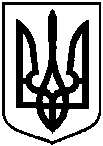 Проєктоприлюднено «__»_________2023 р.Про припинення КОМУНАЛЬНОМУ ПІДПРИЄМСТВУ «ПАРКІНГ» СУМСЬКОЇ МІСЬКОЇ РАДИ права постійного користування земельними  ділянками під об’єктами природно-заповідного фонду